Hello! Witajcie Dzieci! W tym tygodniu poznamy słownictwo dotyczące owadów. Niektóre nazwy na pewno pamiętacie z naszych wcześniejszych zajęć. Czy spotkaliście już jakieś owady podczas wiosennych spacerów w lesie lub parku? LESSON 1.Na początek nauczymy się piosenki o pszczołach i poznamy  pewne ciekawostki z życia pszczół.1. Song. Here is a beehive. Posłuchajcie piosenki o pszczołach. W czasie śpiewania piosenki możecie pokazywać ręką lot pszczół. Ile pszczół mieszka w ulu? How many bees live in the beehive?Here Is The Beehive | featuring Caitie | Nursery Rhymes from Caitie's Classroom - YouTubeHere is the beehive. Oto ul.
But where are all the bees? Ale gdzie są wszystkie pszczoły?
Hiding away where nobody sees. Ukrywają się tam, gdzie nikt nie widzi.
Here they come flying out of their hive. Tutaj wylatują ze swojego ula.
One, two, three, four, five! Jedna, dwie, trzy, cztery, pięć!Buzz up high. Buzz down low. Brzęczą wysoko. Brzęczą nisko.
Buzzing fast. Buzzing slow. Brzęczą szybko. Brzęczą wolno.
Buzz to the left. Buzz to the right. „Bzzz” w lewo. „Bzzz” w prawo.
Buzz all day but sleep at night. Bzyczą cały dzień, ale śpią w nocy.2.Story & Bees Quiz. A teraz obejrzyjcie krótki film z quizem dotyczący pszczół.What is it - Bee - Learn about Insects - Preschool Learning - Bulbul Apps - YouTubeWhat is it? Co to jest?Bee. Pszczoła.It is a bee. To jest pszczoła.Bees are flying insects. Pszczoły to latające owady.Bees are of many types. Pszczoły są różnego rodzaju.Some can make honey, while others can not.Niektóre mogą robić miód, a inne nie.Some can sting, while others don’t. Niektóre mogą żądlić, a inne nie.Spot the bee: Znajdź pszczołę:No, it is a mantis. Nie, to jest modliszka.No, it is a butterfly. Nie, to motyl.No, it is a dragonfly. Nie, to ważka.Yes, it is a honeybee. Tak, to pszczoła miodna.Did you know? Czy wiedziałeś?Bees communicate by dancing. Pszczoły porozumiewają się (ze sobą) tańcem.Some common bees are: Niektóre typowe pszczoły to:Bumble Bee fies with a loud hum. Trzmiel leci z głośnym szumem.Honey Bee as the name says, who makes honey.Pszczoła miodna jak sama nazwa wskazuje, która robi miód.Hornet  (Giant Sparrow Bee). Szerszeń.Carpenter Bee .Pszczoła stolarz (Zadrzechnia).Is commonly found in dead wood or bamboos.Powszechnie występuje w martwym drewnie lub bambusach.Tap the right answer, bees can: Wybierz właściwą odpowiedź, pszczoły mogą:X Jump? Skakać?V Dance? Tańczyć?X Swim? Pływać3.Busy Bee Worksheets. Poniżej proponuję ciekawe obrazki (do wycięcia) do gry ‘memory’ oraz karty pracy związane z tematem pszczół.matchingcardgame.pdf (buzzaboutbees.net)Honey Bee Activity Pages | Woo! Jr. Kids Activities4.Make Your Beehive. Zrób swój ul. Poniżej w linku zostawiam propozycję na pracę plastyczną.Create Your Own Beehive - Super SimpleLESSON 2.1.Vocabulary.Posłuchajcie uważnie nazw różnych owadów, powtarzając ich nazwy.Kids vocabulary - Bugs - Learn English for kids - English educational video - YouTubebugs – owady:a butterfly  - motyla bee – pszczołaa bumblebee - trzmiela ladybug – biedronkaan ant – mrówka a grasshopper – konik polny a beetle – żuka dragonfly – ważkaa mosquito – komara fly – muchaa spider – pająka firefly – robaczek świętojańskia mantis – modliszkaa cricket – świerszcza cockroach – karaluchA butterfly is sitting on a flower. Motyl siedzi na kwiatku.Bees love honey. Pszczoły uwielbiają miód.The wings of a dragonfly have a net-like pattern. Skrzydła ważki mają wzór przypominający siatkę.A ladybug has a beautiful pattern on its back. Biedronka ma na skrzydełkach piękny wzór.A firefly is lighting up. Świetlik świeci.A mosquito likes blood. Komar lubi krew.Be careful of mosquito bites! Uważaj na ukąszenia komarów!A fly is caught in a web. Mucha jest złapana w sieci.A spider makes a great big web. Pająk tworzy wielką sieć.The front legs of a mantis have sharp spines. Przednie nogi modliszki mają ostre kolce.A cricket is chirping. Świerszcz cyka.A grasshopper jumps very well. Konik polny bardzo dobrze skacze.Ants are marching. Mrówki maszerują.A beetle has a hard body. Chrząszcz ma twarde pokrycie ciała.2.Game Hidden Insects. Spróbujcie odgadnąć jakie owady ukryły się obrazkach? 🐛Insects Hidden Pictures Game | Find Insects for Kids Education - YouTubeWhat is it?It’ s an ant. To jest mrówka.It’s a wasp. To jest osa.It’s a pray mantis. To jest modliszka.It’s a bee. To jest pszczoła.It’s a cockroach. To jest karaluch.It’s a butterfly. To jest motyl.It’s a fly. To jest mucha.It’s a cricket. To jest świerszcz.It’s a beetle. To jest żuk.It’s a dragonfly. To jest ważka.It’s a grasshopper. To jest konik polny.It’s a mosquito. To jest komar.It’s a ladybird. To jest biedronka.3. Worksheets. Karty pracy ze słownictwem tematycznym.Insects ESL Vocabulary Worksheets (englishwsheets.com)4.Insects. Alphabet & spelling. Dodatkowe propozycje dla chętnych.Insects ABC | Animal ABC | Learn the alphabet with Insects and Bugs | Club Baboo - YouTubeInsects | Learn Spelling | For Kindergarten and Toddlers in MagicBox - YouTube5. Bugs hunting. Które nazwy owadów zapamiętaliście z naszych zajęć: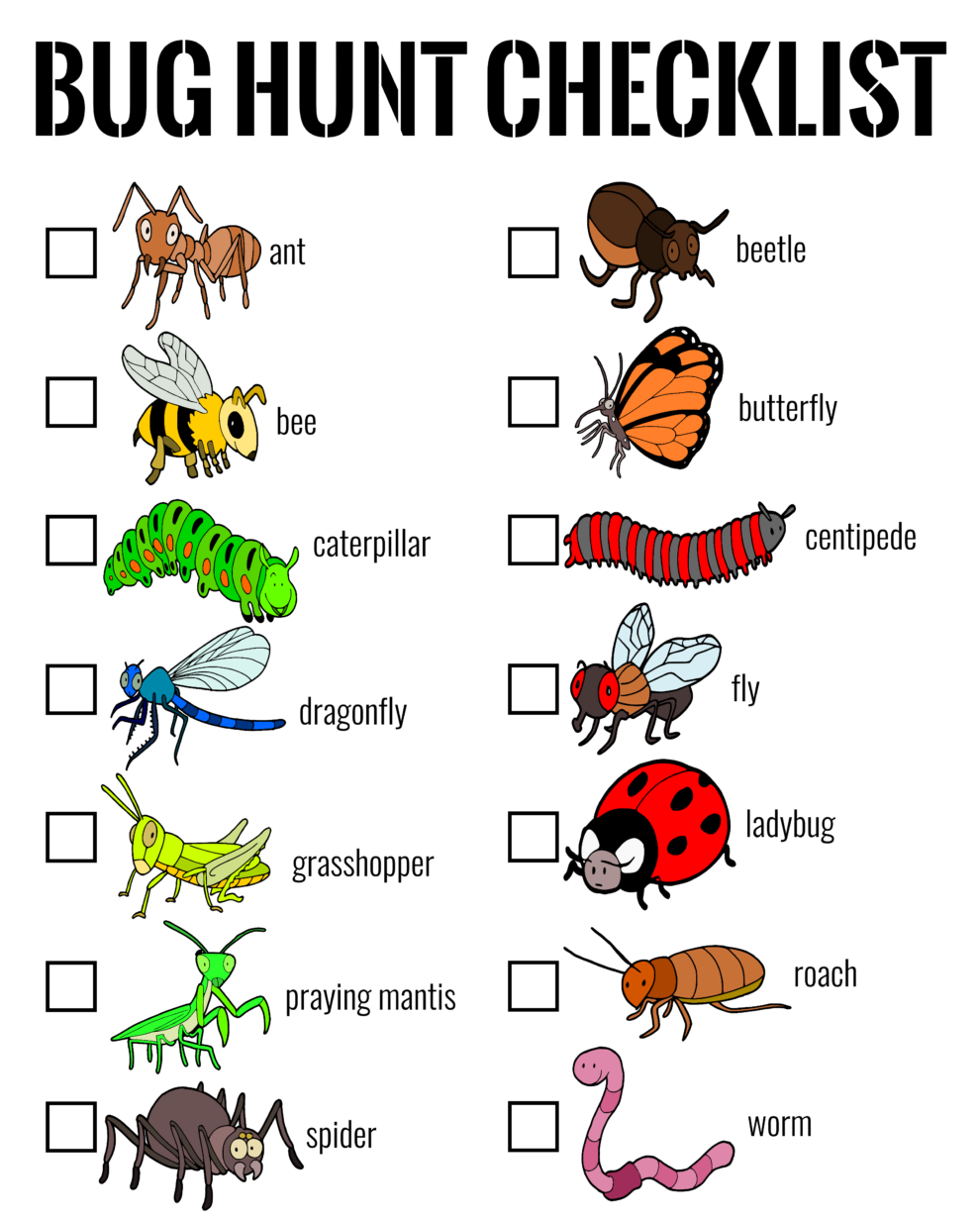 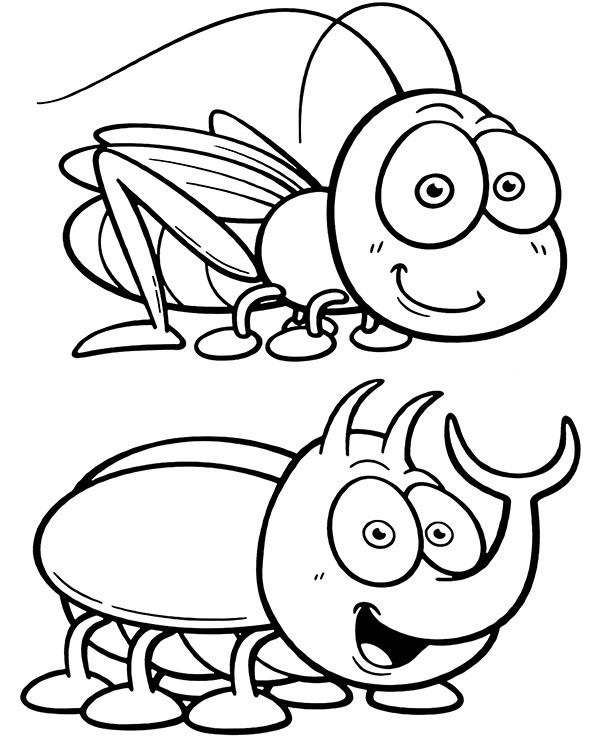 